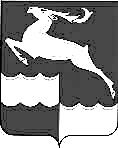 АДМИНИСТРАЦИЯ КЕЖЕМСКОГО РАЙОНАКРАСНОЯРСКОГО КРАЯПОСТАНОВЛЕНИЕ19.09.2023			                     № 742-п                                           г. КодинскО внесении изменений в постановление Администрации Кежемского района от 13.08.2015 № 770-п «О порядке разработки проекта решения Кежемского районного Совета депутатов «О районном бюджете на очередной финансовый год и плановый период»В соответствии с п. 2 ст. 169 Бюджетного кодекса Российской Федерации, Постановлением Правительства Красноярского края от 06.04.2010 № 164-п «О порядке составления проекта закона Красноярского края о краевом бюджете на очередной финансовый год и плановый период», в целях своевременной и качественной разработки  проекта решения Кежемского районного Совета депутатов о районном бюджете на очередной финансовый год и плановый период, руководствуясь ст.ст. 17, 18, 20, 32 Устава Кежемского района, ПОСТАНОВЛЯЮ:1. Внести в приложение 3 к Положению постановления Администрации Кежемского района от 13.08.2015 № 770-п «О порядке разработки проекта решения Кежемского районного Совета депутатов «О районном бюджете на очередной финансовый год и плановый период» (в редакции постановлений Администрации Кежемского района от 29.07.2016 № 628-п, от 11.08.2017 № 612-п) следующие изменения:1) в строке 8:- подстроку «Управление социальной защиты 25.09.  ФУ» исключить;- в подстроке «Администрация района» цифры «16.10.» заменить цифрами «10.10.»;- в подстроке «Управление образования» цифры «16.10.» заменить цифрами «10.10.»;2) в строке 11 цифры «15.10.» заменить цифрами «01.10.»;3) в строке 13 цифры «22.10.» заменить цифрами «15.10.»;4)в строке 14 цифры «28.10.» заменить цифрами «01.10.»;5) в строках 15, 16 цифры «28.10.» заменить цифрами «01.10.»2. Контроль за исполнением постановления возложить на заместителя Главы Кежемского района по экономике и финансам С.А. Фраиндт.3. Постановление вступает в силу со дня, следующего за днем его официального опубликования в газете «Кежемский Вестник».Исполняющий полномочияГлавы района		                                                                   Р.Н. Мартыненко